USEFUL EQUATIONSLinear & Rotational Kinematics, Projectile MotionLINEAR						ANGULARvf = vi + at					ωf = ωi + αts = vit + at2					ɵ = ωit + αt2s = vft - at2					ɵ = ωft - αt2vf2 = vi2 + 2as					ωf2 = ωi2 + 2αɵs = (vi + vf) t					ɵ = (ωi + ωf) ty = (x tan θ) –  (Trajectory Equation)tmax height =  (Time to Maximum Height)R = xmax = 2 Sin θ Cos θ} ≡  Sin (2θ) (Maximum Symmetrical Range)Physical & Natural Laws= , P = mv, or more commonly, = mW = F. dr = (Fdr) Cosθ 	(Work Done)W = m  m ≡ KEf  KEi = ∆KE (Work-Kinetic Energy Theorem)Paverage = ()		Pinstantaneous = F.vΔPE =  mgΔy		ΔETotal = ΔKE + ΔPE =  (Conservation of Momentum)		J = Fave ∆t (Impulse)rcm =   (Center of Mass)	Thrust = ve ()		ve ln () = vf vi 	(Rocket Equations)τ = r x F =  (Torque)	l = r x p = Iω (Angular Momentum)	 =     →     =  (Conservation of Angular Momentum)acm =  (Center of Mass Acceleration of Rolling)P = ρmgyb + Patm (Pressure at any Depth in a Liquid)P(h) = P0 (Atmospheric Pressure vs Altitude) (Atmospheric Pressure vs Density)Fb = mdisp liqg = ρliqVdisp liqg (Archimedes’ Principle for Buoyancy)Fapp = Wair – Wdisp liq = mg – ρliqVdisp liqg (Apparent Weight in a Liquid)A1v1 = A2v2 (Equation of Continuity)P1 + ρgy1 +  ρ = P2 + ρgy2 +  ρ(Bernoulli’s Equation)Ƞ =  =  (Viscosity)Waves, Oscillations & GravityA (x, t) = Ao Sin (kx – ) (Amplitude of Traveling Wave)x = A Cos (ωt + φ) (Oscillation of a Mechanical Wave)P = µ2A2v (Power of Mechanical Wave on a String)f’ = f (	(Doppler Equation)(mc∆T) lost = (mc∆T) gained (Internal Heat Transfer)F2,1 = 2,1 (Newton’s Law of Universal Gravitation)PE = –  (Gravitational Potential Energy)Vesc = () (Escape Velocity)T2 = a3 ≈ a3 (Kepler’s 3rd Law for Planetary Motion)E = –  = – KE (Total Satellite Mechanical Energy in Orbit)Electric FieldsF = F2,1 = 2,1;  (Coulomb force law where  =  )E =  = (Electric Field due to a point charge)E = (Electric field due to a line of charge where r is the perpendicular distance from the line to the point)Ez = (Electric field due to a ring of charge at distance z along central axis)Ez =  [	(Electric field to a charged disk at distance z along central axis)φ = ∫E. dA(Flux through a Gaussian surface)εoφ = εo∫E.dA = qenc(Gauss’ Law; recall that the vector “dA” is perpendicular to the vector E and its positive direction points away from the inside of the Gaussian surface)Electricity		J = nevd			(current density of charge carriers)			 = dq/dt			(current-differential)		 = ∫ J. dA			(current)		R = 				(Ohm's law)		ρ =  = 			(conductivity)		P = 2R = V2/R = V	(power loss in circuit as thermal energy)		ξ = 			(definition of ξ)		 = 			(current in a loop with ex/internal resistors)		Req = 			(resistors in series)Req = 			(resistances in parallel)MagnetismF = qv x B			(force on charge q due to magnetic field B)		F = L x B			(force on current wire due to field B)		qvB = 			(circular motion in a magnetic field)		dB =  ≡ 	(Biot-Savart Law)B =  			(magnetic field for an infinitely long wire)B =  			(magnetic field for a semi-infinitely long wire)BC = 			(field at center of arc with θ in π radians)		µo = 4π x 10-7 		(permeability of free space)		|e| = 1.6 x 10-19 C		(magnitude of electronic charge)		me = 9.109 x 10-31 kg	(mass of electron)		1 eV = 1.602 x 10-19 J	(electron-volt energy conversion)Electromagnetic Waves & Optics		v = f λ		(velocity of traveling wave)		f = 			(frequency vs. period of wave)		S =  (E x B)	 	(Poynting vector)|S| = E () = 	(Instantaneous value of Poynting Vector)|S| =  =  (Average value of Poynting Vector - Intensity)I =  		(Intensity of EM radiation, Erms = ) 		c =  =  = 3 x 108 	(speed of light in vacuum)		n2Sin θ2 = n1Sin θ1	(Snell's Law of refraction)		 =  = 	(refractive index – velocity medium relationship) =  + 		(plane mirror & lens equation)		() + () = () = ()		(spherical mirror equation)		 = () { - }	(thin lens equation,  =  + )		 +  = 			(spherical refracting surface)		m =  =   = 		(magnification)	Integrals & Differentials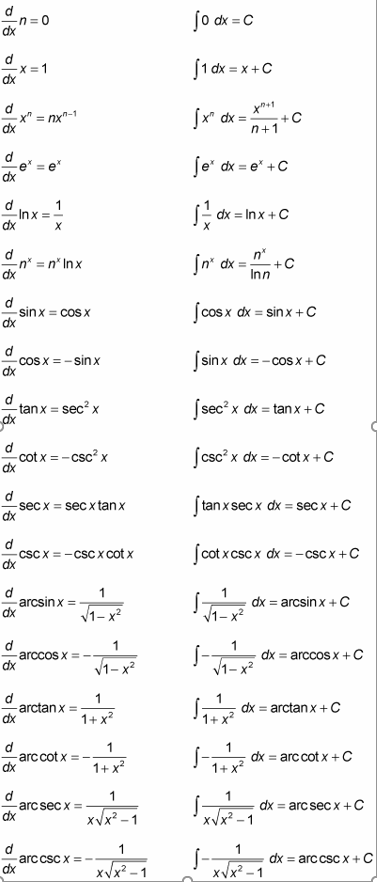 Planetary Physical Constants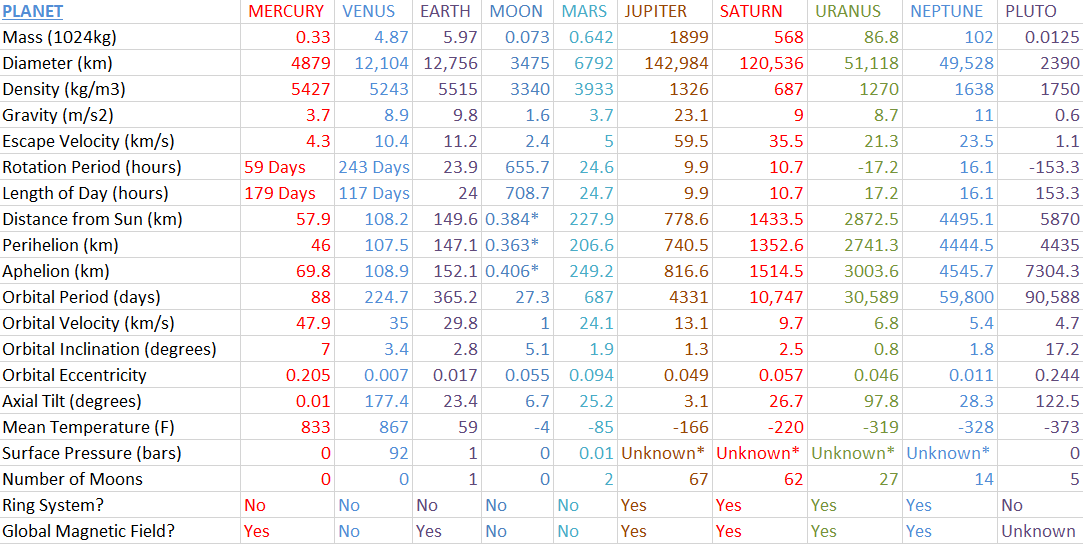 